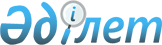 Об упорядочении выплаты денежного довольствия военнослужащим, лицам рядового и начальствующего состава органов внутренних дел и усилении их социальной защиты
					
			Утративший силу
			
			
		
					Постановление Президента Республики Казахстан от 17 апреля 1995 г. N 2202. Утратило силу - Указом Президента РК от 9 января 2006 года N 1696 (U061696) (вводится в действие со дня подписания)



      В целях усиления социальной защиты военнослужащих, лиц рядового и начальствующего состава органов внутренних дел, упорядочения их денежного довольствия, стабилизации уровня жизни и обеспечения надлежащих условий для выполнения обязанностей воинской службы и службы в органах внутренних дел постановляю: 



      1. Установить с 1 марта 1995 г.: 



      должностные оклады военнослужащих согласно приложениям N 1-4; 



      оклады по воинским (специальным) званиям военнослужащих (кроме военнослужащих, проходящих военную службу по призыву) и лиц рядового и начальствующего состава органов внутренних дел согласно приложению N 5. 



      По другим должностям офицерского состава, которые не указаны в приложении N 1, должностные оклады увеличить не более чем в 1,25 раза. 



      2. Пересчитать с 1 марта 1995 г. пенсии лицам, уволенным с воинской службы и из органов внутренних дел по выслуге лет, возрасту, состоянию здоровья или сокращению штатов, и членам семей погибших военнослужащих, получающим пенсии по случаю потери кормильца, исходя из увеличенного в соответствии с настоящим постановлением денежного довольствия военнослужащих, лиц рядового и начальствующего состава органов внутренних дел, состоящих на службе. 



Президент Республики Казахстан 




                                           Приложение N 1

                                      к постановлению Президента

                                         Республики Казахстан

                                     от 17 апреля 1995 г. N 2202




 



                        Должностные оклады 

               лиц офицерского состава по основным

                       типовым должностям

--------------------------------------------------------------------

         Наименование должностей     !Месячный должностной оклад

                                     !          (в тенге) 

--------------------------------------------------------------------

                   1                 !               2

-------------------------------------------------------------------- 

                        I. По войскам

Командующий родом войск                          3940

Командир корпуса                                 3840

Командир дивизии                                 3590

Командир бригады                                 3290

Командир полка                                   3050

Командир батальона, дивизиона                    2610

Командир роты, батареи                           2380

Командир взвода                                  2000

                     II. По Пограничным войскам

Командующий Пограничными войсками                3940

Первый заместитель Командующего

Пограничными войсками                            3860

Заместитель Командующего Пограничными

войсками                                         3840

Начальник отдела                                 3590

Начальник отделения                              3110

Старший офицер                                   2960

Офицер                                           2610

Начальник пограничного отряда                    3590

Начальник отделения пограничного

отряда                                           2610

Старший офицер пограничного отряда               2590

Офицер пограничного отряда                       2310

Комендант пограничной комендатуры                2710

Начальник пограничной заставы                    2380

Заместитель начальника пограничной

заставы                                          2290

                   III. По Республиканской гвардии

Командующий Республиканской гвардией             3940

Первый заместитель Командующего

Республиканской гвардией                         3860

Заместитель Командующего Республиканской

гвардией                                         3840

Начальник отдела                                 3590

Начальник отделения                              3110

Старший офицер                                   2960

Офицер                                           2610

                    IV. По Внутренним войскам

Командующий Внутренними войсками                 3940

Первый заместитель Командующего

Внутренними войсками                             3860

Заместитель Командующего Внутренними

войсками                                         3840

Начальник отдела                                 3590

Старший офицер                                   2960

Офицер                                           2610

---------------------------------------------------------------------




                                           Приложение N 2

                                     к постановлению Президента

                                        Республики Казахстан

                                    от 17 апреля 1995 г. N 2202




 



                         Должностные оклады 

           прапорщиков, мичманов, военнослужащих сверхсрочной

          службы, а также военнослужащих, проходящих службу по

         контракту на воинских должностях, замещаемых солдатами,

        матросами, сержантами, старшинами, прапорщиками, мичманами

--------------------------------------------------------------------

           Тарифный разряд         !   Месячный должностной оклад

                                   !          (в тенге)

--------------------------------------------------------------------

             I                                790-880

             II                               880-980

             III                              980-1060

             IV                               1060-1230

             V                                1230-1310

             VI                               1310-1500

             VII                              1500-1630

             VIII                             1630-1750

             IX                               1750-1880

---------------------------------------------------------------------




                                           Приложение N 3

                                     к постановлению Президента

                                         Республики Казахстан

                                    от 17 апреля 1995 г. N 2202




 



                        Должностные оклады 

                  военнослужащих срочной службы

--------------------------------------------------------------------

          Тарифный разряд        ! Месячный должностной оклад

                                 !           (в тенге)

--------------------------------------------------------------------

            I                                 190

            II                                250

            III                               290

            IV                                340

            V                                 380

            VI                                440

     Примечание. Военнослужащим срочной службы, назначенным на

                 должности офицерского состава, выплачиваются оклады

                 на уровне минимального размера должностного оклада,

                 предусмотренного по первому тарифному разряду для

                 прапорщиков, мичманов и военнослужащих сверхсрочной

                 службы.

---------------------------------------------------------------------




                                           Приложение N 4

                                      к постановлению Президента

                                         Республики Казахстан

                                       от 17 апреля 1995 г. N 2202




 



                        Должностные оклады 

              курсантов военно-учебных заведений и

                        воинских частей

--------------------------------------------------------------------

         Категории курсантов          !Месячный должностной оклад

                                      !          (в тенге)

--------------------------------------------------------------------

1. Курсанты из числа лиц, не состоявших

   на действительной срочной военной

   службе перед зачислением на обучение:

   в высшие военно-учебные заведения:

   - на первый и второй курсы                    440

   - на третий и последующие курсы               810

   в средние военно-учебные заведения:

   - на первый и второй курсы                    340

   - на третий и последующие курсы               660

2. Курсанты из числа лиц, зачисленных

   на обучение непосредственно после

   призыва на действительную срочную

   военную службу:

   - в школы техников, прапорщиков               290

   - в учебные воинские части и 

     подразделения                               190

3. Курсанты из числа военнослужащих       по последним штатным

   срочной службы (кроме курсантов,       должностям в воинских

   указанных в пункте 2)                  частях, но не менее

                                          окладов, предусмотренных

                                          пунктами 1 и 2 настоящего

                                          приложения

4. Слушатели высших военно-учебных

   заведений, не имеющие офицерских

   званий и не содержащиеся на 

   казарменном положении                        1690

5. Суворовцы, нахимовцы, воспитанники

   военно-музыкальных училищ и воинских

   частей                                        190

---------------------------------------------------------------------




                                           Приложение N 5

                                     к постановлению Президента

                                        Республики Казахстан

                                     от 17 апреля 1995 г. N 2202




 



                            Оклады 

       по воинским званиям, военнослужащих (кроме военнослужащих,

       проходящих службу по призыву) и специальным званиям лиц

       рядового и начальствующего состава органов внутренних дел,

       а также военнослужащих, проходящих службу по контракту

--------------------------------------------------------------------

           Воинское звание               ! Месячный оклад (в тенге)

--------------------------------------------------------------------

Рядовой, матрос                                       500

Ефрейтор, старший матрос                              510

Младший сержант, старшина II статьи                   530

Сержант, старшина I статьи                            560

Старший сержант, главный старшина                     580

Старшина, главный корабельный старшина                600

Прапорщик, мичман                                     680

Старший прапорщик, старший мичман                     730

Младший лейтенант                                     800

Лейтенант                                             900

Старший лейтенант                                    1000

Капитан, капитан-лейтенант                           1080

Майор, капитан III ранга                             1180

Подполковник, капитан II ранга                       1250

Полковник, капитан I ранга                           1350

Генерал-майор, контр-адмирал                         1480

Генерал-лейтенант, вице-адмирал                      1630

Генерал-полковник, адмирал                           1750

Генерал армии, адмирал флота                         1900

---------------------------------------------------------------------

					© 2012. РГП на ПХВ «Институт законодательства и правовой информации Республики Казахстан» Министерства юстиции Республики Казахстан
				